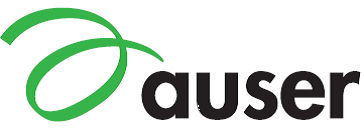 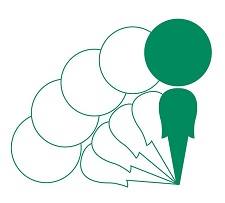                 ALTOFRIULI					              ACAT GEMONESESCHEDA  ISCRIZIONEIl sottoscritto…………………………               nato a…………………….. il ……………… residente in via………………………...n………. a ………………. TEL…………………… EMAIL:…………………………………..in qualità di socio  :   AUSER         si - no       /          ACAT     si – noCHIEDEdi poter frequentare le attività sotto descritte: Gemona.li………….												In Fede……………………………………ATTIVITA’ MOTORIA DEDICATA AGLI OVER 60” –MARTEDI E VENERDI  ORARI:9-10                      10-11                    15-16      ATTIVITA’ LUDICO MOTORIA (BALLO)LUNEDI ORE 16-18CORSI MODULARI DI 20 ORE CIASCUNO(CALENDARIO E SEDE DA DEFINIRE)1) DI INFORMATICA E USO INTERNET DI BASE 2) DI SMARTPHONESERATE CULTURALI/GASTRONOMICHE “SANO CON GUSTO”Iscrizioni presso sedi operative: Auser in via s.giovanni 20-giovedi mattina	0432/971523  	Acat in via campolessi 62 –venerdi pomeriggio 345 9785787 Per le attività a numero chiuso precedenza ai soci VOLONTARI auser e acat e per ordine cronologico a partire da GIOVEDI 5 settembre( per attività motoria presentare ricevuta iscrizione a Gemonatletica)